 Sadieville in September 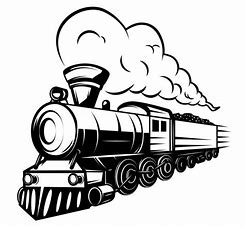 Sadieville, KentuckySeptember 26, 2020P.O. Box 129 Sadieville, KY 40370March 1, 2020Dear Potential Vendor, We appreciate your interest in participating in the Sadieville in September located in Historic Downtown Sadieville, Kentucky. This year’s Festival will be held September 26, 2020.  Vendors are invited to join us in a festive day of live music, activities, food, community and other family fun.Booth spaces will once again be offered on both sides of Main Street from Pike Street to Sadieville Christian Church. New and returning vendors must submit their applications and full payment no later than May 15, 2020. Once your application has been approved, you will receive a letter with space(s) assignment, map and receipt. Those not accepted will be notified in writing and will receive a complete refund. Please be aware that space assignments are subject to change at the sole discretion of the Sadieville Event Committee.In addition to vendor applications for each category, an Acceptance Agreement and Policies and Procedures document are attached to this letter for your review. You can send booth’s application, payment and photographs to: Sadieville Event Committee, P.O. Box 129, Sadieville, KY 40370. All applications will be reviewed carefully to ensure there is not excessive duplication in vendor products offered.We appreciate your continued support and hope the Sadieville in September is the best one yet. If you have any questions, please call the Sadieville City Hall at 502-857-4576. Questions can also be emailed to cityhall@sadieville.gov. Sincerely, City of Sadieville Event Committee